СОВЕТ ДЕПУТАТОВмуниципального округаЧЕРТАНОВО ЦЕНТРАЛЬНОЕРЕШЕНИЕ17 сентября 2015 года № 01-03-90О согласовании места размещения ярмарки выходного дня на 2016 год,  расположенной по адресу: ул. Красного Маяка, д. 3          В соответствии с  частью 9 статьи 1 закона города Москвы от 11 июля 2012 года № 39 «О наделении органов местного самоуправления муниципальных округов в городе Москве отдельными полномочиями города Москвы», обращением префектуры Южного административного округа города Москвы от  25 августа 2015 года № 01-53-6135/5  Совет депутатов муниципального округа Чертаново Центральное решил:Согласовать место размещения ярмарки выходного дня на 2016 год, расположенной по адресу: ул. Красного Маяка, д. 3 (приложение).Направить настоящее решение в Департамент территориальных органов исполнительной власти города Москвы, Департамент торговли и услуг города Москвы, префектуру Южного административного округа города Москвы, управу района Чертаново Центральное в течение 3 дней со дня его принятия.Опубликовать настоящее решение в бюллетене «Московский муниципальный вестник» и разместить на официальном сайте http://chertanovocentr.ru/.Настоящее решение вступает в силу со дня его принятия.Контроль за выполнением настоящего решения возложить на главу муниципального округа Чертаново Центральное Пожарову Н.И.Глава муниципального округаЧертаново Центральное                                                     Н.И. Пожарова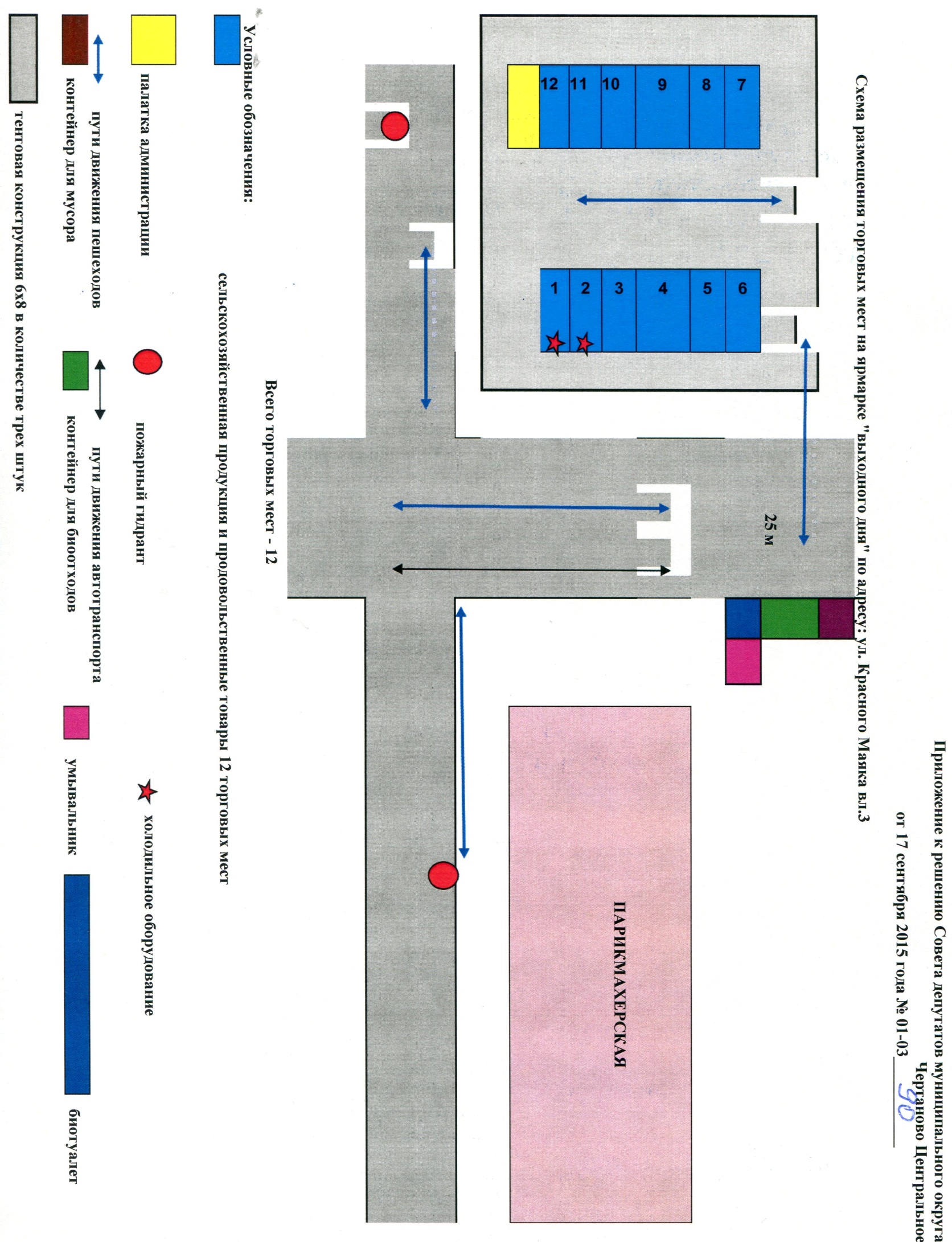 